 Magnetic Resonance Imaging Technologists 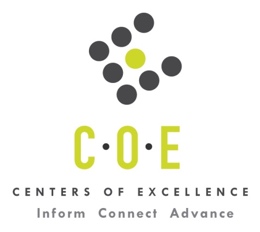 Labor Market Information ReportCabrillo CollegePrepared by the San Francisco Bay Center of Excellence for Labor Market ResearchSeptember 2019RecommendationThere appears to be an oversupply of Magnetic Resonance Imaging (MRI) Technologists compared to the demand for this occupation in the Bay region and in the SC-Monterey sub-region (Monterey, San Benito, and Santa Cruz Counties) when traditional demand and supply data sources are utilized. There is a projected oversupply of about 53 students annually in the Bay region and 14 students annually in the SC-Monterey Sub-Region.However, based on information provided by Cabrillo College regarding the supply of Magnetic Resonance Imaging (MRI) Technologists, the closest available TOP code for their proposed new program is TOP 1225.00 - Radiologic Technology. Cabrillo indicates that the supply of all awards from this TOP code is not an accurate number to use when determining supply for MRI Technologists. This is because none of the Radiologic Technology graduates are qualified to be hired as MRI Technologists. These students would need to complete the program which Cabrillo is proposing to develop in order to become qualified. So effectively there is no supply for certified MRI Technologists, not just in the Bay region, but in the state, according to their governing body. There is one private school in the Bay region that offers training, but it does not offer the certification Cabrillo wants to offer. In addition, Cabrillo indicates that at least 70-75% of students interested in enrolling in this program are also interested in gaining certification in additional advanced modalities.  With respect to demand for MRI Technologists, there is a significant difference between the EMSI data which projects 79 annual openings for this occupation in the Bay Region and the 759 annual job postings for the occupation for the past 12 months, reported by Burning Glass data. In the SC-Monterey sub-region, EMSI data projects four (4) annual openings for this occupation, while the annual job postings for the past 12 months in the sub-region reported by Burning Glass data are 61. This report also provides student outcomes data on employment and earnings for programs on TOP 1225.00 - Radiologic Technology in the state and region. It is recommended that these data be reviewed to better understand how outcomes for students taking courses on this TOP code compare to potentially similar programs at colleges in the state and region, as well as to outcomes across all CTE programs at Cabrillo College and in the region. IntroductionThis report profiles Magnetic Resonance Imaging Technologists in the 12 county Bay region and in the SC-Monterey sub-region for a proposed new program at Cabrillo College. Occupational DemandTable 1. Employment Outlook for Magnetic Resonance Imaging Technologists in Bay RegionSource: EMSI 2019.2Bay Region includes Alameda, Contra Costa, Marin, Monterey, Napa, San Benito, San Francisco, San Mateo, Santa Clara, Santa Cruz, Solano and Sonoma CountiesTable 2. Employment Outlook for Magnetic Resonance Imaging Technologists in SC-Monterey Sub-RegionSource: EMSI 2019.2SC-Monterey Sub-Region includes Monterey, San Benito, Santa Cruz, and Santa Clara CountiesJob Postings in Bay Region and SC-Monterey Sub-RegionTable 3. Number of Job Postings by Occupation for latest 12 months (August 2018 - July 2019)4-County Sub-Region includes Monterey, San Benito, Santa Cruz, and Santa Clara CountiesSC-Monterey Sub-Region includes Monterey, San Benito, and Santa Cruz CountiesSource: Burning GlassTable 4a. Top Job Titles for Magnetic Resonance Imaging Technologists for latest 12 months (August 2018 - July 2019) Bay RegionTable 4b. Top Job Titles for Magnetic Resonance Imaging Technologists for latest 12 months (August 2018 - July 2019) 4-County RegionTable 4c. Top Job Titles for Magnetic Resonance Imaging Technologists for latest 12 months (August 2018 - July 2019) SC-Monterey Sub-RegionSource: Burning GlassIndustry ConcentrationTable 5. Industries hiring Magnetic Resonance Imaging Technologists in Bay RegionSource: EMSI 2019.2Table 6. Top Employers Posting Jobs for Magnetic Resonance Imaging Technologists in Bay Region and SC-Monterey Sub-Region (August 2018 - July 2019)Source: Burning GlassEducational SupplyThere are six community colleges in the Bay Region issuing 132 awards on average annually (last 3 years) on TOP 1225.00 - Radiologic Technology.  Cabrillo College is the only college in the SC-Monterey Sub-Region issuing awards on this TOP code, issuing18 awards on average annually (last 3 years). However, based on information provided by Cabrillo College regarding the supply of Magnetic Resonance Imaging Technologists, the closest available TOP code for their proposed new program is TOP 1225.00 - Radiologic Technology. Cabrillo indicates that the supply of all awards from this TOP code is not an accurate number to use when determining supply for MRI Technologists. This is because none of the Radiologic Technology graduates are qualified to be hired as Magnetic Resonance Imaging (MRI) Technologists. These students would need to complete the program which Cabrillo is proposing to develop in order to become qualified. So effectively there is no supply for certified MRI Technologists, not just in the Bay region, but in the state, according to their governing body. There is one private school in the Bay region that offers training, but it does not offer the certification Cabrillo wants to offer. Gurnick Academy of Medical Arts in San Mateo, CA offers a Magnetic Resonance Imaging (MRI) Technology/Technician program that graduates approximately 25 graduates annually.Table 7. Awards on TOP 1225.00 - Radiologic Technology in the Bay RegionSource: Data Mart Note: The annual average for awards is 2015-16 to 2017-18.Gap AnalysisBased on the traditional supply and demand data included in this report, there appears to be an oversupply in the Bay region with 79 annual openings for Magnetic Resonance Imaging Technologists and 132 annual (3-year average) awards for an annual oversupply of 53 students. In the SC-Monterey Sub-Region, there is also an oversupply with 4 annual openings and 18 annual (3-year average) awards for an annual oversupply of 14 students.However, based on information provided by Cabrillo College regarding the supply of Magnetic Resonance Imaging (MRI) Technologists, the closest available TOP code for their proposed new program is TOP 1225.00 - Radiologic Technology. Cabrillo indicates that the supply of all awards from this TOP code is not an accurate number to use when determining supply for MRI Technologists. This is because none of the Radiologic Technology graduates are qualified to be hired as MRI Technologists. These students would need to complete the program which Cabrillo is proposing to develop in order to become qualified. So effectively there is no supply for certified MRI Technologists, not just in the Bay region, but in the state, according to their governing body. In addition, Cabrillo indicates that at least 70-75% of students interested in enrolling in this program are also interested in gaining certification in additional advanced modalities.  With respect to demand for MRI Technologists, there is a significant difference between the EMSI data which projects 79 annual openings for this occupation in the Bay Region and the 759 annual job postings for the occupation for the past 12 months, reported by Burning Glass data. In the SC-Monterey sub-region, EMSI data projects four (4) annual openings for this occupation, while the annual job postings for the past 12 months in the sub-region reported by Burning Glass data are 61. Student OutcomesTable 8. Four Employment Outcomes Metrics for Students Who Took Courses on TOP 1225.00 - Radiologic TechnologySource: Launchboard Pipeline (version available on 8/29/19)Skills, Certifications and EducationTable 9. Top Skills for Magnetic Resonance Imaging Technologists in Bay Region (August 2018 - July 2019)Source: Burning GlassTable 10. Certifications for Magnetic Resonance Imaging Technologists in Bay Region (August 2018 - July 2019)Note: 74% of records have been excluded because they do not include a certification. As a result, the chart below may not be representative of the full sample.Source: Burning GlassTable 11. Education Requirements for Magnetic Resonance Imaging Technologists in Bay Region Note: 89% of records have been excluded because they do not include a degree level. As a result, the chart below may not be representative of the full sample.Source: Burning GlassMethodologyOccupations for this report were identified by use of skills listed in O*Net descriptions and job descriptions in Burning Glass. Labor demand data is sourced from Economic Modeling Specialists International (EMSI) occupation data and Burning Glass job postings data. Educational supply and student outcomes data is retrieved from multiple sources, including CTE Launchboard and CCCCO Data Mart.SourcesO*Net OnlineLabor Insight/Jobs (Burning Glass) Economic Modeling Specialists International (EMSI)  CTE LaunchBoard www.calpassplus.org/Launchboard/ Statewide CTE Outcomes SurveyEmployment Development Department Unemployment Insurance DatasetLiving Insight Center for Community Economic DevelopmentChancellor’s Office MIS systemContactsFor more information, please contact:Doreen O’Donovan, Research Analyst, for Bay Area Community College Consortium (BACCC) and Centers of Excellence (CoE), doreen@baccc.net or (831) 479-6481John Carrese, Director, San Francisco Bay Center of Excellence for Labor Market Research, jcarrese@ccsf.edu or (415) 267-6544Magnetic Resonance Imaging Technologists (SOC 29-2035): Operate Magnetic Resonance Imaging (MRI) scanners.  Monitor patient safety and comfort, and view images of area being scanned to ensure quality of pictures.  May administer gadolinium contrast dosage intravenously.  May interview patient, explain MRI procedures, and position patient on examining table.  May enter into the computer data such as patient history, anatomical area to be scanned, orientation specified, and position of entry. Entry-Level Educational Requirement: Associate's degreeTraining Requirement: NonePercentage of Community College Award Holders or Some Postsecondary Coursework: 60%Occupation 2017 Jobs2022 Jobs5-Yr Change5-Yr % Change5-Yr Open-ingsAverage Annual Open-ings10% Hourly WageMedian Hourly WageMagnetic Resonance Imaging Technologists 1,014  1,137 12312% 397  79 $27.97$44.39Occupation 2017 Jobs2022 Jobs5-Yr Change5-Yr % Change5-Yr Open-ingsAverage Annual Open-ings10% Hourly WageMedian Hourly WageMagnetic Resonance Imaging Technologists 68  73 46% 22  4 $20.69$35.11OccupationBay Region4-CountySC-Monterey  Magnetic Resonance Imaging Technologists75920961Common TitleBayCommon TitleBayMRI Technologist219Travel Technician1CT Technologist195Technologist1CT Technician169Technician, Travel1MRI Technician89Technical Officer, Magnetic Resonance Imaging ( Mri ),Ct1Radiologic Technologist21Surgical Technician1Technician13Senior Mri S1Acute Care Travel Technologist12Mri Technolgist1Medical Technician8Mri Technica1Imaging Systems4Mri Scientis1Cat Scan Technologist4Mri Physicis1Strong Visualization Candidate2Mammography Technologist1Opthalmic Technician2Imaging Technologist1Imaging Strategist, Imaging2Ct Tech- 13 Week Opportunity- San Francisco1Head2Clinical Technologist1Common Title4-CountyCommon Title4-CountyCT Technologist74Travel Technician1MRI Technologist50Technician, Travel1CT Technician32Senior Mri S1MRI Technician25Mri Technolgist1Technician4Mri Technica1Radiologic Technologist4Mri Scientis1Imaging Systems3Mri Physicis1Strong Visualization Candidate2Clinical Technologist1Opthalmic Technician2Body Mri1Medical Technician2Advanced Visualization1Common TitleSC-MontereyCommon TitleSC-MontereyCT Technician23MRI Technologist2CT Technologist22Radiologic Technologist1MRI Technician8Medical Technician1Technician3Acute Care Travel Technologist1Industry – 6 Digit NAICS (No. American Industry Classification) CodesJobs in Industry (2018)Jobs in Industry (2022)% Change (2018-22)% in Industry (2018)General Medical and Surgical Hospitals (622110)361 (9)36.5%0.4%Medical Laboratories (621511)2666320.1%2.9%HMO Medical Centers (621491)113248.8%0.2%Hospitals (Local Government) (903622)9368.6%0.3%Offices of Physicians (except Mental Health Specialists) (621111)8718.5%0.2%Diagnostic Imaging Centers (621512)81186.2%3.1%Hospitals (State Government) (902622)2251.6%0.1%Freestanding Ambulatory Surgical and Emergency Centers (621493)1751.2%0.2%Research and Development in the Physical, Engineering, and Life Sciences (except Nanotechnology and Biotechnology) (541715)<10Insf. Data1.0%0.0%EmployerBayEmployer4-CountyEmployerSC-MontereyKaiser Permanente40Stanford Health Care10Allied6Cross Country Allied20Hospital Corp. of America10Shared Imaging Inc.3UC San Francisco Medical Center19Alliance Healthcare Services9KPG Healthcare3KPG Healthcare19Allied7Cross Country Allied3Allied19Lucile Packard Children’s Hospital6Alliance Healthcare Services3Sutter Health18Kaiser Permanente6Emerald Health Services2Alliance Healthcare Services18Shared Imaging Inc.5Cynet Health2Sutter Health Sacramento Sierra Region15El Camino Hospital5Titan Medical Group1Sutter Medical Center12Cross Country Allied5Soliant1Stanford Health Care11Ansible Government Solutions5Salinas Valley Memorial1Emerald Health Services11Viewray4Community Hospital Of Monterey Peninsula1Hospital Corp. of America10Good Samaritan Hospital4Community Health Systems Professional Services Corp.1Nursefly Travel Nursing9University Healthcare Alliance3Bakersfield Memorial Hospital1UC San Diego7O’Connor Hospital3Alliance Radiology1Shared Imaging Inc.7Light3Covenant Health7KPG Healthcare3Lucile Packard Children’s Hospital6Emerald Health Services3CollegeSub-RegionAssociatesCertificatesNoncreditTotalCabrillo College  Santa Cruz - Monterey 18--18Cañada College  Mid-Peninsula 17--17City College of San Francisco  Mid-Peninsula 26--26Foothill College  Silicon Valley 19--19Merritt College  East Bay 1514-29Santa Rosa Junior College  North Bay 176-23Total Bay RegionTotal Bay Region 112 20  0  132 Total SC-Monterey Sub-RegionTotal SC-Monterey Sub-Region1800182015-16Bay 
(All CTE Programs)Cabrillo College (All CTE Programs)State (1225.00)Bay (1225.00)SC-Monterey (1225.00)Cabrillo College (1225.00)% Employed Four Quarters After Exit74%77%82%81%76%76%Median Quarterly Earnings Two Quarters After Exit$10,550$8,150$14,704$18,404$16,443$16,443Median % Change in Earnings46%58%150%145%64%64%% of Students Earning a Living Wage63%54%76%81%92%92%SkillPostingsSkillPostingsSkillPostingsRadiology304Anatomy64Patient Interviewing34Radiologic Technology240Diagnostic Imaging62Patient Positioning34Magnetic Resonance Imaging (MRI)201Computed Axial Tomography (CAT Scan)59Siemens Nixdorf Hardware33Cardiopulmonary Resuscitation (CPR)191Interaction with Patients / Medical Personnel55Image Processing32Patient Care179Radiography55Medical Triage32Life Support140Injections42Repair32Venipuncture130Patient Safety41Patient Preparation30Acute Care108Physiology37Mammography29X-Rays108Hospital Experience36Radiation Protection26Computed Tomography (CT)107Diagnostic Radiology35Ultrasound26Scheduling92Ionizing Radiation35Supervisory Skills25Quality Assurance and Control66Infection Control34Advanced Cardiac Life Support (ACLS)22Radiology304Anatomy64Patient Interviewing34Radiologic Technology240Diagnostic Imaging62Patient Positioning34Magnetic Resonance Imaging (MRI)201Computed Axial Tomography (CAT Scan)59Siemens Nixdorf Hardware33CertificationPostingsCertificationPostingsAmerican Registry of Radiologic Technologists (ARRT) Certification466Diagnostic Radiologic Technologists8Basic Life Saving (BLS)233Radiography Certification5Registered Radiologic Technologist123American Registry For Diagnostic Medical Sonography (ARDMS)5Basic Cardiac Life Support Certification81Certified Technologist4First Aid Cpr Aed74Quality Improvement2Certified Radiology Technician55Medical Technician2American Heart Association Certification50Ceu's Certificate2Ca License39Registered Respiratory Therapist1Advanced Cardiac Life Support (ACLS) Certification22Nurse Practitioner1Driver's License15Neonatal Resuscitation Program (NRP)1IV (Intravenous) Certification14Home Health Aide1Radiologic Technologist10Certified Surgical Technician1Education (minimum advertised)Latest 12 Mos. PostingsPercent 12 Mos. PostingsHigh school or vocational training3743%Associate Degree2731%Bachelor’s Degree or Higher2126%